ТЕМА: Изучение плазмолиза и деплазмолизаДайте развёрнутые ответы на вопросы:Как называется процесс, представленный на рисунке? При каких условиях можно его наблюдать? Объясните механизм данного процесса.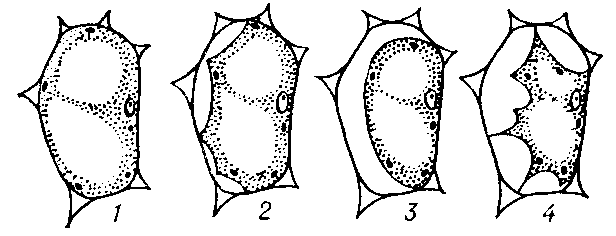 При каких условиях можно наблюдать данный процесс? Как он называется? Что лежит в основе этого процесса?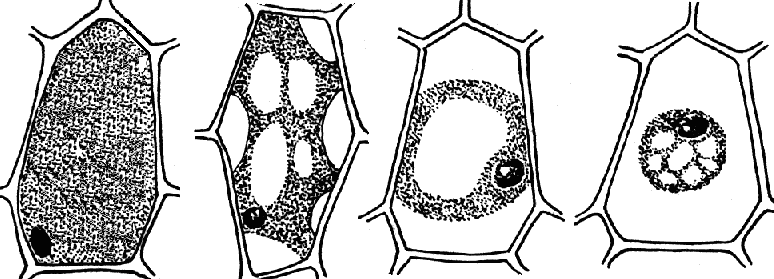 Определите типы плазмолиза. Какой тип плазмолиза можно наблюдать при использовании раствора поваренной соли? Какой тип плазмолиза можно наблюдать при использовании раствора сахара?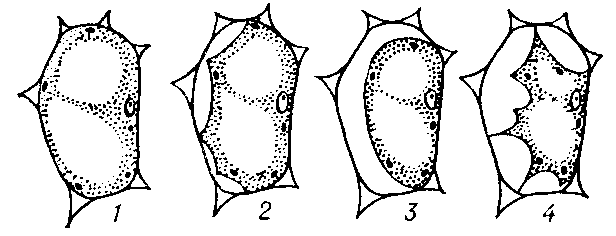 